SECTION B  QUESTION 2: ANIMAL NUTRITION 	 2.1 	Alimentary canal of poultry 	   	2.1.1 	Identification of the parts 	 	 - Crop   √	                                                                          (1) - Proventriculus/glandular stomach √	                               (1) - Ventriculus/gizzard/muscular stomach √                           (1)  	2.1.2 	Letter of the part that contains small stones 	 	C  √	(1)  	2.1.3 	Reason for the presence of stones  	 	 	Helps with mechanical digestion/grinding of the food √ 	(1)  2.1.4 Parts of the alimentary canal of poultry that will not be found   in sheep 	 Crop/A  	√ Proventriculus/B √ 	 Gizzard/ventriculus/C  	√ Cloaca/vent/uro-genital opening/E √	 Caeca/D   √                                              (Any 2) 	(2) 2.2 	Composition of feed intake and excreted by a calf consuming 5kg 	  Feed component with lowest absorption rate 	  	Crude fibre √ 	(1) TWO reasons for the answer 	              •  	Has the highest rate of excretion √ 	 Fore stomachs/rumen not well developed/not functional√  	 Absence/limited quantities of rumen micro flora√ (Any 2) (2)  	2.2.3 	ONE reason for not recommending it for dairy cows 	  Crude protein concentration is too low/5%√  	 Crude fibre concentration is too high/78% √        (Any 1) (1) 2.2.4 	Calculate dry material (DM) in the feed (kg) 	  (15% moisture)  0,15 x 5kg = 0,75kg moisture  	• 	5kg – 0,75 = 4,25kg DM  	 	OR 	 (85% DM)  0,85 x 5kg  	 		          • 	= 4,25kg DM                 	(2) 2.3 	Pearson square method (Information on two feeds) 2.3 	2.3.1 	Calculate percentage  	 Maize meal 	 	            31  x 100  	 	            33 	 	= 93,93%  	(2) 	 	 Soybean meal 	 	         2  x 100 	 	            33 	 	= 6,06% 	(2)  	2.3.2 	Cost of soybean in the ration  	  0,0606 (6,06%) x 285kg = 17,27kg  	• 	17,27kg x R4,58 per kg  	 = R79,10  	(3) 2.4 	Biological value (BV) data  	                2.4.1 	Explanation of biological value 	           •     BV is an index of the % of nitrogen in a certain feed √It reflects the quality of protein in the feed √ 	 It is determined by the amino acid composition√  	 and the ratio of amino acids in the protein√      (Any 2)   (2)                2.4.2 	Relation between the BV and the quality of a feed 	  •     The higher the BV √ 	 The better the quality of a feed  √	 	                       OR 	 The lower the BV  √	 The lower the quality of a feed  √	(2) 2.4.3	Identification of feed with the lowest BV 	  	                        Maize meal  √             (1) 2.2.4	Determination of suitability of maize meal 	  Suitable for energy/fattening 	√ Not suitable for production/growth/reproduction (Any 1)   (1)           2.2.5     Importance of feeding pigs feed with high BV 	  • 	They are not able to produce their own amino acids √	     They need to be fed protein directly  	√	     (2) 2.5 	Fodder flow planning  	2.5.1 	Calculate the:  	 Quantity of Fescue (t DM/Ha) 	 210 t/year ÷ 15 Ha√  = 14t DM/Ha  √	(2) Ha planted with maize for silage  	 100 t/year ÷ 10 t/Ha  = 10 Ha  √ √  	(2)  	2.5.2 	Fodder crop best utilized for:  	 	Summer grazing 	 	• 	Kikuyu (pasture) √ 	 Succulent crop during the winter 	 	•  	Maize/silage/ √  	 Most economic hay 	 	• 	Fescue  √	(3) QUESTION 2: ANIMAL NUTRITION	2.1 	A representation of the alimentary canal of a farm animal.                        2.1.1     Farm animal represented by the alimentary canal	                              Pig√                       2.1.2	Importance of parts A and C	2.3.2	Feed supplement acting as a source of energy in licksMolasses	2.3.3	Suitability of urea for pigs		Not suitable 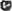 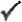 Reason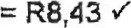 		(3)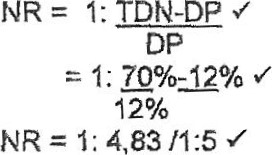 2.5.2	 Justification for not recommending feed AWide nutritive ratio 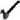 It has more carbohydrates and fats than proteins /fewer proteins (2) than carbohydrates and fats«Agr)cultural 2.6	    Pearson square methodCalculating Pearson square	Oats meal 9%	24 parts v'Sunflower 38%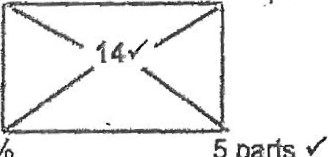 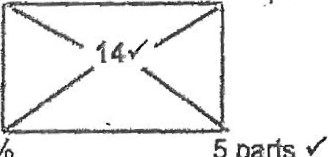 QUESTION 2:  ANIMAL NUTRITION 2.1 	Alimentary canal of farm animals 	   	2.1.1 	Identification of a non-ruminant  animal  	  Animal 2  √	(1)  	2.1.2 	Reason 	  	It does not have a complex stomach/has simple stomach   √             	(1)  	2.1.3 	Type of feed in ration of animal 1 	  	Roughage√                           	(1)  	2.1.4 	ONE reason for the feeding a roughage 	  Has a higher crude fibre/cellulose content needed for the 	 	activity of rumen micro flora √	(1)  	2.1.5 	Letter representing a part enabling the digestion of roughage 	  A  √	(1)  	2.1.6  	Explanation of the role of parts D and E in digestion 	  Part D – Contains enzymes for digestion of grain feed √	    (1)  • 	Part E – Helps to soften and moistens grain feed √	               (1) 2.2 	Energy flow in an animal 	   	2.2.1 	Completion of representation 	  A – Metabolic energy  √	(1) B – Faeces  	√                   (1) C – Body Heat√	          (1) Energy as final combustion heat released during oxidation 	  	GE/Gross energy  √	(1) Formula to work out digestible energy 	  	DE = gross energy – energy lost in faeces √ 	(1) TWO reasons for the importance of net energy 	  Needed for production√  	 Needed for maintenance√   	                                                (2) 2.3	Biological values of feeds                2.3.1  Feeds and reasons Fishmeal  √	(1) 	            Reason 	                      It has the highest BV(90)/essential amino acids needed for 	 	                         growth√                                              (1) Maize √ 	                   (1)                                Reason 	                   It is has the highest energy value/energy value of 80 that is needed  	 	                  for fattening√                                           (1) Barley  √	                 (1) 	 Reason 	                They need feed with a low BV/BV of 50/energy value of 60%  	 necessary  for maintenance  √	      (1)                                             	2.3.2 	Reason for high BV in lucerne over barley 	                                 • 	Lucerne is a legume crop that is rich in proteins  √	 	                                •          Barley is a non-legume which is poor in proteins/rich in  	 	                                            carbohydrates   √                                                                (2) 2.4 	Fodder flow programme 	   	2.4.1 	Total feed needed for the year: 	  Need for the dry season 	 	Need per animal/day x number of animals x 30 days x 6 months  	 15 kg x 30 animals x 30 days x 6 months  √	 • 	= 81 000 kg  	 √	Need for the whole year = Rainy season need + Dry season need 	 108 000 kg + 81 000 kg = 189 000 kg	√ (3) 2.4.2 	Total amount available for the dry season 	                 • 	0,15 x   1000 x 42 x 6  √	 		                              • = 37 800 kg    √                                  (2)   2.4. 3Feed flow problem for the farmer during the dry season      Need of feed exceeds the available resources/shortage as   37 800 kg   √ available compared to 81 000 kg need for the animals   √ (2)           Sustainable measure to correct the shortage 	  Cutting fodder during rainy season√ 	 Storage of fodder for dry season 	√     Culling/stock reduction   √                          (Any 1)    	  (1) 2.5 Balanced ration  2.5.1 	Amounts of maize and sunflower oilcake in 600kg 	• 	Maize  =    61.29 x 600 kg     √   	 	                                     100                 	         =  367.74 kg  √	                                  • Sunflower oilcake  = 38.71  x 600 kg      √	                                        100 	 	                          =  232.26 kg  √	(4)  	2.5.2 	Feed constituting 19 parts 	  	Maize meal  √	(1)                                                                                                                       [35]SECTION B QUESTION 2:  ANIMAL NUTRITION 2.1 	Alimentary canal of fowls 	   	2.1.1 	Identify  	  A – Crop  √	 	B – Duodenum/small intestine  √	 	E – Pancreas  √	(3)  	2.1.2 	Ways in which structure C is adapted  	  Thick, muscular walls for grinding feed  	√ Presence of small stones for grinding feed  √	                          (2)  	2.1.3 	Identification of structure B and estimation of pH  	   Proventriculus/true stomach/glandular stomach  √	 pH less than 7/acidic  √	                                                          (2) 2.2 	A schematic representation of the components of feeds 	   	2.2.1 	Identification of substances  	  – Dry matter/DM  √	 – Inorganic matter/minerals/elements/ash components    √	 – Vitamins √ 	                                                                               (3)  	2.2.2 	Distinction between oil and fat 	  	Oil – Unsaturated/liquid at room temperature/plant origin  √	 	Fat – Saturated/solid at room temperature/animal origin  √	(2)  	2.2.3 	End-products of digestion  	  Carbohydrate – Glucose/energy  √	 Protein – Amino acids  √	                                                           (2) 2.3 	Fodder flow programme  	   	2.3.1 	Difference in feed requirement against the available feed for 	  	September 	 	Feed requirement 66 tons – feed available 54 tons  	 	= 12 tons deficit/shortage  √	(1) 	January  	 	Feed requirement 49 tons – feed available 78 tons  	 	= 29 tons surplus/excess √ 	(1)  	2.3.2 	Calculation of the total DM available for B 	  	40 + 35 + 54 + 46 + 17 + 30 + 20 + 10 + 10 + 32  	 	= 294 tons  √	(2)  	2.3.3 	The month when the veld supplied 15 tons of fodder 	  	February  √ 	(1)2.4 	Co-efficient of digestibility of green lucerne 	  2.4.1 	Determination of the co-efficient of digestibility of the     green lucerne 	 DC =   Dry matter intake (kg) – dry matter excreted (kg)    x    100     √	                   dry matter intake (kg)                                                       1 	 	      =   DM intake 2,5 kg x 0,6 = 1,5 kg moisture 	 	2,5 kg – 1,5 kg = 1,0 kg DM √ 	 	OR 	 	DM intake 2,5 kg x 0,4 = 1,0 kg DM 	      =   1,0 kg – 0,255 kg    x    100     	 √                              1,0 kg                1 	 	                                            = 74,5  √%  √	(5)  	2.4.2 	Specific nutrient which fits each of the following descriptions: 	  Iron/Fe  √	 Cobalt/Co √Vitamin B2/riboflavin  √	 Calcium/Ca 	(√4) 2.5 	Data representing the laboratory results of THREE feed 	 	  	2.5.1 	Calculation of the NR for feed 2 	 	 	NR = 1: TDN% - DP%   √	 	                     DP% 	 	      = 1: 75% - 15%    √           OR               = 1: 60%    √  	 	                 15%                                                    15%          	                                        NR = 1: 4  √	(3)  	2.5.2 	Identification of the feed (1, 2 or 3) recommended  	 	 	• 	Feed 2 √	(1)  	2.5.3 	Reason to justify the answer in QUESTION 2.5.2  	 	 It has a narrower nutritive ratio √ 	 Suggesting a comparatively higher protein necessary for milk 	 production  √                                                      (Any 1)   	(1)  	2.5.4 	The cheapest feed  	 	 	                            Feed 3    √                                                                             (1)  	2.5.5 	Reason for the answer in QUESTION 2.5.4                   	 	 This feed has a lower protein content  √	 Feed with lower protein is cheap    √            (Any 1)    	(1)AGRICULTURAL SCIENCES P1MOCK EXAMMARKING GUIDELINES MARKS:	200SECTION A	QUESTION 1	1.1		1.1.1	A		1.1.2	D		1.1.3	A		1.1.4	D		1.1.5	C		1.1.6	D		1.1.7	A		1.1.8	C		1.1.9	D		1.1.10	B		1.1.11	C		1.1.12	B		1.1.13	D		1.1.14	B		1.1.15	D		1.1.16	B		1.1.17	C		1.1.18	A		1.1.19	C		1.1.20	C		1.1.21	A		1.1.22	D		1.1.23	A		1.1.24	A		1.1.25	C		1.1.26	B		1.1.27	D		1.1.28	C		1.1.29	A		1.1.30	B		1.1.31	C		1.1.32	C		1.1.33	D		1.1.34	A		1.1.35	B		1.1.36	D		1.1.37	D           1.1.38 D           1.1.39 B           1.1.40 C	1.2				1.2.1	B only		1.2.2	None		1.2.3	B only		1.2.4	None 		1.2.5	B only		1.2.6	B only		1.2.7	None		1.2.8	None		1.2.9	A only		1.2.10	None		1.2.11	A only		1.2.12	A only		1.2.13	None		1.2.14	B only		1.2.15	Both A and B		1.2.16	A only		1.2.17	A only		1.2.18	B only		1.2.19	A only		1.2.20	A only		1.2.21	None		1.2.22	A only1.1.23 A only	1.1.24 A only1.3				1.3.1	Cryptorchidism		1.3.2	Embryo flushing		1.3.3	Futhi 		1.3.4	Meiosis		1.3.5	Freemartin/Queen		1.3.6	Oogenesis/Ovigenesis		1.3.7	Reproductive cloning		1.3.8	Alveoli		1.3.9	Amnion		1.3.10	Graafian follicle		1.3.11	Hypoplasia		1.3.12	Impotence		1.3.13	Oxytocin		1.3.14	Ejaculation		1.3.15	Colostrum		1.3.16	Superovulation		1.3.17	Ejaculation		1.3.18	Courtship		1.3.19	Corpus Luteum		1.3.20	Oogenesis/Ovigenesis		1.3.21	reproductive cloning		1.3.22	Embryonic		1.3.23	Oxytocin		1.3.24	seminal vesicle/vascular gland		1.3.25	Oogenesis/Ovigenesis		1.3.26	Dystocia		1.3.27	impotence		1.3.28	Anterior	1.4				1.4.1	Acrosome		1.4.2	Embryo transfer 		1.4.3	Oestrus		1.4.4	Ovaries		1.4.5	Sterility		1.4.6	Furrowing		1.4.7	Super-ovulation		1.4.8	Umbilical cord		1.4.9	Embryonic phase		1.4.10	miscarriage		1.4.11	Anti-bodies		1.4.12	Scrotum		1.4.13	Hialuronidase 		1.4.14	Embryo transfer		1.4.15	Monozygotic/Identical		1.4.16	Dry		1.4.17	Cloning/Nuclear transfer		1.4.18	ovum/egg/female reproductive/sex cell/gametes		1.4.19	Synchronization		1.4.20	Mesoderm		1.4.21	Donor/Superior		1.4.22	Dry		1.4.23	Prolapsed vagina/Prolapse	QUESTION 4:  ANIMAL REPRODUCTION 	 4.1 	The parts labelled A, C and E:  	4.1.1 	A ‒ Ovary  C ‒ Vagina  E ‒ Uterus           									    (3)					                                                                                                     	4.1.2 	Function of B (cervix): Provide favourable environment for sperm survival and serve as a reservoir for semen.  Transports or facilitates sperm transfer into the uterus.  It secrets thick mucus which acts as a barrier during pregnancy  (preventing foreign material or bacteria from entering the uterus)  Prevents microbal contermination of the uturus. (Any 1 x 1) 	              (1)  4.1.3 	The functions of glands labelled 1, 2 and 3 from DIAGRAM B: Gland 1: (Cowper’s gland): Secretes a substance that lubricates and cleans urethra / improves mobility of sperms / Contribute to the volume of the ejaculate  Gland 2: (Prostrate): Milky alkaline secretion give semen its distinctive smell  Gland 3: (Seminal vesicles): Makes about 50% of bull’s ejaculate / Nutrition for sperms / Responsible for correct pH / Responsible for correct osmotic pressure of seminal fluid           						   (3)                                                                                                    4.1.4 	Identification of parts F and G in DIAGRAM B: F ‒  Sigmoid Flexure  	G ‒  Testicle / Testis  						              (2)		                                                                                                     4.2 	Oestrus cycle in a cow: 	 4.2.1	Spermatogenesis  	                                					   (1)                                                                     4.2.2	Deduction on the type of cell division:  Meiosis  Reason ‒ 	genetic material is reduced into half (diploid(2n) changed into haploid (n)/reduction division)  	               (2)                       	4.2.3 	The stages of spermatogenesis:  C – Formation of the spermatids  D – Formation of sperm cells/spermatozoa    				    (2)                                                       4.3 	Oestrus cycle in a cow: 	 21 days  	       									    (1) 4.3.2	Devices to detect oestrus in the cow:  Pedometer  Chin-ball marker  Tail-chalking  Kamarheatmount detector   	 	 	 (Any 2 x 1) 	              (2) Sequential order of FOUR reproductive hormones produced by a cow: Progesterone  Luteotrophic hormone/LTH/prolactin  Relaxin  Oxytocin  	 	 	 	 	 	 	 (Any 4 x 1) 	   (4) 4.4 	Bar graph: 	  	  	4.4.1	Criteria/rubric/marking guidelines Correct heading  X-axis – correctly calibrated with label (Species)  Y-axis – correctly calibrated with label (Motility)  Correct units (%)  Bar graph  Accuracy  	 	 	 	 	 	 	 (Any 5 x 1) 	(5) 4.5	The breeding technique: 	 4.5.1	Embryo transplantation / Embryo transfer / Embryo flushing / Embryo harvesting  	           						(1)                                                                                   4.5.2	Donor cow  								           (1)	                                                                                                                      	4.5.3	Disadvantages of ET: Expensive  Require technical knowledge / Needs veterinarian  Genetic viability decreases with the use of only one superior cow  Recipient cow may not become pregnant / Abort eggs  Diseases can be spread  Ethics and animal welfare  Synchronisation of recipient and donor can be difficult  (Any 1 x 1) (1)                4.6 	Difficult birth: 	 4.6.1	Dystocia  	                                                                                                      (1)4.6.2	Reasons for difficult births in heifers: Heifers are physically smaller and less developed (younger)/age  Incorrect presentation / position/ posture  Too large foetus / hydrocephalus  Deformities of the foetus  Torsion / twisting of the foetus  Prolapsed uterus  Multiple births / twins  Size of the pelvic area  Weak / ineffective labour  Cervix failing to dilate  Prolonged gestation / pregnancy period  Malnutrition  Diseases  	 	 	 	 	 	 	 (Any 2 x 1) 	  (2)  	4.6.3 	Parturition process has three distinct stages: Preparatory stage  Ejection stage  Expulsion of the placenta  	                                           (3 x 1)             (3) 	 	 							[35]QUESTION 4:  ANIMAL REPRODUCTION   4.1	The stages of the oestrus cycle in a cow   	4.1.1 	Indication of oestrus cycle stages:  (a) 	C    				(1)(b) 	B    				(1)(c) 	A    				(1)Hormones during stage C  	Oestrogen    					               (1)	Luteinising hormone  					    (1) 	Responsible for the rupturing of the membrane of the Graafian follicle 						    (1)    		(d)	Pro-oestrus  					               (1)		4.2 	The female reproductive tract  	4.2.1	Deposition of semen: (a) 	G                         (1)(b) 	F/E                      (1)                                                                           4.2.2 	Identification of the structure collecting the ripe follicle:      (a)      A   Infundibulum  							(2)(b) 	B   Ampulla          							(2)                                                               	4.2.3 	Concept of ovulation   Process whereby the membrane containing the ripe  follicle bursts with the help of LH and  the ripe ovum is released into the infundibulum  			(2)		4.3 	The process of spermatogenesis 	  4.3.1 	Deduction on the type of cell division: Meiosis  								               (1)Reason – genetic material is reduced into half/diploid(2n) changed into haploid (n)/reduction division                                  	                          (1)                                       The stages of spermatogenesis: C – Formation of the spermatids  	 D – Formation of sperm cells/spermatozoa  				               (2) Part of the testes where spermatogenesis takes place Tubules seminiferous  	                                                                     (1)The organ where the spermatozoa achieve mobility 	Epididymis  								    (1) Similarity between spermatogenesis and oogenesis  Both occur through meiosis to produce haploid cells  	 Both produce gametes/sex cells                        (Any 1)  	               (1)                                      4.4 	Mating during oestrus  	 	 	4.4.1 	Devices to detect oestrus in the cow  Pedometer  	 Chin-ball marker  	 Tail-chalking  	 Kamar heatmount detector                                                   (Any 3) 	   (3)  	4.4.2 	Sequential order of FOUR reproductive hormones produced by a cow  	 Progesterone  	 Luteotrophic hormone/LTH/prolactin  	 Relaxin  	 Oxytocin                                                                                  (Any 4) 	(4)QUESTION 4: ANIMAL REPRODUCTION 4.1	4.1.1 	Reproductive organs of a bull 	  (a)	B  	 							      	                 (1) (b)	D  	 								                 (1) (c)	A  	 								                 (1) 4.1.2 	TWO congenital defects 	  Sperm defects  	 Cryptorchidism  	 Hypoplasia                                                             (Any 2) 	                 (2) TWO functions of the hormone secreted by part D 	  Development of the secondary sex characteristics  Normal mating behaviour  	 Functioning of the accessory glands  	 Production of spermatozoa  	 Maintenance of the male duct system                   (Any 2)  	                 (2) 4.2 	Synchronisation 	   	4.2.1 	Identify process Synchronisation of oestrus  	        				                 (1)  4.2.2	ONE hormone inducing the process 	 Prostaglandin  	 Synthetic progesterone/Progestin/Oestradiol  	 Co-Synch oestrus synchronization/GnRH  	 MGA/Melengestrol acetate                                (Any 1) 	                 (1)4.2.3	Financial implication of synchronisation 	  High costs for labour/hormone treatments  	 High management inputs/costs 			 	         	                 (2) 4.3 	Re-arranging the statements in sequential order 	  C  									                            (1) D  				              				                            (1) A  									                            (1) E  									                            (1) B                                                                                      		                            (1) 4.4 	Difficulties giving birth  	  4.4.1 	Scientific term 	Dystocia  									       (1) 4.4.2 	THREE conditions that may interfere with normal parturition 	 • 	Deviation of the head  	 Flexion of the elbow  	 Retention of the fore leg/legs  	 Hydrocephalus  	 Congenital defects/deformities  	 Vaginal tear  	 Twins/multiple births  	 Premature/late birth  	 	 Induction of parturition  Posterior/abnormal presentation  	 Incomplete cervical dilation       Size of the calf          	 Malnutrition of the cow        Age of the female animal                                          (Any 3) 	                 (3)  	4.4.3 	Indigenous lubricant used by breeders in assisting delivery Animal fat/oil/soap  	                              		                            (1) 4.5 	Line graph 	 	  	4.5.1 	Line graph showing the percentage of fat and lactose 	   		Criteria/rubric/marking guidelines 	 Correct heading  	 X-axis: correct calibrations and labelled (Weeks of the year)  	 Y-axis: correct calibrations and labelled (Fat and lactose)  	 Correct unit (%)  	 Line graph  	 Accuracy  					                                     (6) Trend shown by the protein content of milk 	  Protein will increase from 3,0 to 4,2%  	 With progression in weeks/from week 5 to 45  	                           (2)  	4.5.3 	Constituents of the first milk 	Immunoglobin/Antibodies  	 Minerals/Calcium(Ca)/Phosphorus(P)  	 Vitamins                                                                    (Any 2) 	                (2) 4.6 	Semen 	   	4.6.1 	TWO semen dilutants Buffers/sodium citrate  	 Egg yolk  	 Lipids/Skim milk  	 Nutrients/Fructose  	 Antibiotics/Penicillin/Streptomycin  	 Glycerol                                                                        (Any 2) 	       (2)  	4.6.2 	TWO functions of the dilutants  	 	Control the pH  	 Control the isotonic environment  	 Protect spermatozoa against temperature changes/shocks  	 Provide energy to spermatozoa/increase viability  	 Protect sperm against bacterial growth  	 Protect spermatozoa against the lethal effects of freezing  	 Increase the volume of semen                                     (Any 2) 	       (2)      [35] QUESTION 4:  ANIMAL REPRODUCTION 4.1 	Graph showing volume and concentration of semen in animals 	   	4.1.1 	Concentration of semen at volume of 6ml 	 • 	1 billion/ml     								       (1)  	4.1.2 	Correlation   Dairy cattle  	• 	Dairy bulls produce a lot of semen that is less concentrated  	      (2) Sheep   	 • 	Sheep produce less semen that is highly concentrated  		       (2) 4.2 	Semen colour and quality 	 	  	4.2.1 	Reason for the colour of semen (a)  Presence of fresh blood  							      (1) (b)  Presence of old blood/infection        					      (1)  	4.2.2 	TWO negative effects on quality of semen Poor nutrition  	 Severe environmental conditions/temperature  • Age 	 Diseases                                                                             (Any 2) 	     (2) 4.3 	Techniques to increase number of offspring 	   	4.3.1 	(a)    	Cloning  	 								     (1) (b)	Embryo Transplantation  							     (1) (c)	Artificial insemination   							     (1) (d)	Cloning  									     (1)  	4.3.2 	Correct stage of insemination Oestrus  								                (1)  	4.3.3 	Relationship between ovulation and insemination timing    AI should be performed approximately 6–14 hours before  ovulation  	 That  gives time for semen to move to the fallopian tube  	 So that the ovum does not wait too long before fertilisation  	     (3) 4.4 	Multiple births 	   	4.4.1 	Types of twins in representation A and B   A	Dizygotic twin  	 B 	Monozygotic twin  							     (2)  	4.4.2 	Justification A – two eggs fertilised to produce two different offspring  	 B – one egg cell fertilised to produce two similar offspring  		     (2)    4.4.3	Process in representation B  	  Cleavage of the same zygote  					 (1)     4.4.4 	Reason for the gender of the twins in representation A 	  Fertilisation of two separate ova  				(1)     4.4.5 	THREE factors for multiple births Fertility/genetics  	 Environmental factors  	 Breed type   	 Nutrition                                                          (Any 3)   	 (3) 4.5 	Foetal position 	       4.5.1 	Identification of parturition stage  	  Preparatory    							(1)      4.5.2 	Appropriate scientific name for calving difficulty 	  Dystocia    								(1)      4.5.3	TWO actions to save a calf and the cow 	  Correcting the position before calving    	 Veterinary section if position cannot be corrected    		(2) 4.6 	Milk ejection 	        4.6.1	TWO stimuli by the milker 	  Washing of udder  	 Massage of the udder  	 Appearance and sound of the milker                    	 Milking action                                                  (Any 2) 	(2)       4.6.2 	Hormone for milk ejection 	  Oxytocin  								(1)       4.6.3 	Hormone inhibiting milk ejection 	  Adrenalin  								(1)      4.6.4 	Bacterial disease affecting the udder 	  Mastitis  								(1) [35] QUESTION 4:  ANIMAL REPRODUCTION 	 4.1     4.1.1 	Embryo transfer √ 	(1)      4.1.2 	Prostglandin injection √ 		Gonadotropin - release hormone √ 					(2)      4.1.3	A Donor √ 									(1)      4.1.4	37 °C √ 									(1)      4.1.5	(a)   	Their reproductive cycle is extended to produce 			more progeny √							(1)  		(b)	More profit from selling superior animals √			(1) 4.2 	     	4.2.1 	A 	Oestrus √                       B        Di-oestrus √ 		C	Met-oestrus √ 		D	Pro-oestrus √ 							(4)    	4.2.2 	(a) 	A √ 									(1)   		(b) 	C √ 									(1) 4.3 		4.3.1 		B 	vas deference √ 			D 	scrotum√ 			F 	seminal vesicle √ 						(3) 	4.3.2		Hypoplasia √ 			Cryptochidism √ 			Sperm defects √ 				(Any 2 x 1) 	(2) 4.4 	4.4.1 		Exhaustion/Fatigue √ 						(1) 	4.4.2		Malnutrition √ 							(1) 	4.4.3		Lack of experience √ 						(1) 	4.4.4		Temperament √ 							(1)  	4.5	4.5.1  	 	Marking graph with the following checklist: 	 										                 (6)		4.5.2 	Milk yield increases drastically in week 7 and drops 			from week 15 to week 20. √ 								OR 			For both groups milk yield increases from week 1 to week 7			and then it decreases after week 7 until week 25. 		   (1) 4.6 		4.6.1	 C √ allantois √ 							(2) 		4.6.2 	 F √ placenta √ 							(2)  		4.6.3 	 B √ chorion/embryonic sac √ 					(2)   										                  35] QUESTION 4:  ANIMAL REPRODUCTION      												 (6)	4.4.2 	Dairy breed with the highest milk yield: Holstein √ 								(1) 4.5 	Equipment and techniques used in animal reproduction.   	4.5.1 	Instrument in DIAGRAM A Artificial vagina √ 							(1)  	4.5.2 	Technique in DIAGRAM B Artificial insemination/AI √ 						(1)  	4.5.3 	Correct time for AI 		When signs of oestrus are observed in the morning, 	inseminate in the afternoon √ and vice versa 				(1) Type of evaluation illustrated by DIAGRAM C Sperm evaluation √ Microscopic evaluation √  	                             (Any 1 x 1) 	(1) TWO characteristics of semen80% of sperms should show forward movement √ Dead sperms should be less than    √ Fewer than 2   of sperms showing signs of deviation √ No blood should be present √ No infection √ 	 	                             (Any 2 x 1) 	(2) 4.6 	Process of ovigenesis 	  	4.6.1 	Identification of the process Ovigenesis/Oogenesis √ 						(1)  	4.6.2 	Process indicated by letters Mitosis √ Meiosis II √ 								(2)  	4.6.3 	Letter and name representing haploid cell D √ secondary oocyte √ 						(2) QUESTION 4:  ANIMAL REPRODUCTION 	 4.1	Letter and name of labelled parts 	  	4.1.1 	A √ 	Testis √ 					(2)			    	4.1.2 	B √ 	Epididymis √ 					(2)			  	4.1.3 	D √ 	Vas deference √ 				(2)			  4.2 	Congenital defects in a bull 	  	4.2.1 	TWO congenital defects in part labelled A Cryptorchidism √ Hypoplasia √ 						 (2)  	4.2.2 	Effect of congenital defects Cryptorchidism Testis stay to the body cavity √ No testis in the scrotum where sperms are moving from √ Hypoplasia Testis are underdeveloped √ Fewer sperm production/low sperm count √ 		 (4) 4.3	Cloning 	  	4.3.1 	Reproductive cloning √ 						(1)  	4.3.2 	Reason 		So that the cloned lamb is identical to the donor sheep (sheep A.  √ 							OR 		So that the genetic characteristics of sheep B are not part of the 		cloned lamb. √ 								(2)  	4.3.3 	An electrical shock √ is used to fuse the two cells at point D. √ 	(2)  	4.3.4 	Sheep A √ 									(1)  	4.3.5 	Reason 		Because the donor sheep (A) nucleus (carrier of genetic makeup)		was fused with an egg cell without the nucleus √ 		therefore only trait of sheep A will be represented in the cloned 		lamb √ 								(2) 4.4 	Process involved in a dairy cow 	  	4.4.1 	Milk let-down process/Mil ejection process √ 				(1)  	4.4.2 	TWO stimuli visible in the illustration Sound of a milling machine √ Sight of a calf √ Touch of the udder's s in √ 	 	Any 2 x 1) 	(2)  	4.4.3 	Oxytocin √ 									(1) 4.5 	Difficult parturition 	  	4.5.1 	Dystocia √ 								           (1)  	4.5.2 	TWO factors causing dystocia Incorrect presentation, position and posture √ Large foetus which cannot move through birth canal √ Torsion of the uterus √ Malformed foetus √  	 	 	 	(Any 2 x 1)  2) 4.6 	Milk production of cow A and cow B   	4.6.1 	Line graph on milk production of cow A and cow B 	 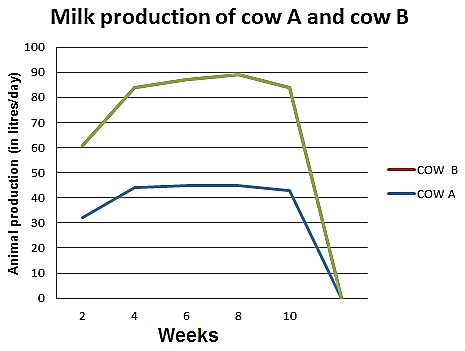 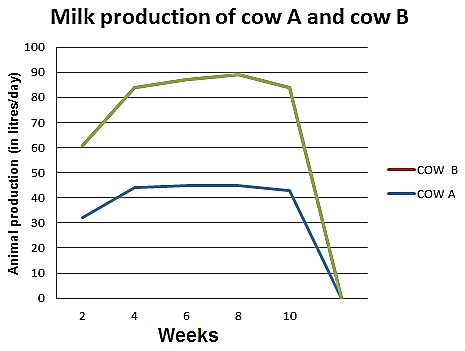  	 	Marking graph with the following checklist 	                                                                                              	Any 5			(5)	4.6.2 	Cow with mastitisCow A √ 							(1)  	4.6.3 	ReasonSudden drop in milk production at week 12. √ 	(2) 	 						            	          [35] MEMORANDUMPRODUCTION FACTORS1.1	MULTIPLE CHOICE QUESTIONS1.2	MATCHING COLUMNS1.3	ONE WORD QUESTION1.4	REPLACEMENT QUESTIONAGRICULTURAL MANAGEMENT AND MARKETING1.1	MULTIPLE CHOICE QUESTIONS1.2	MATCHING COLUMNS1.3	ONE WORD QUESTION1.4	REPLACEMENT QUESTIONBASIC AGRICULTURAL GENETICS1.1	MULTIPLE CHOICE QUESTIONS1.2	MATCHING COLUMNS1.3	ONE WORD QUESTION1.4	REPLACEMENT QUESTIONSECTION BQUESTION 2 : AGRICULTURAL MARKETING AND MANAGEMENT2.1 Marking guide:Heading                              (1 mark)Labelled y-axis                   (1 mark)Labelled x-axis                   (1 mark)Correct type of graph       (1 mark)Accuracy                              (1 mark)Correct units ( Rands and bags) 2.1.2 When the price is low, the demand will be high and the supply will be low. At a higher price, the demand will be low and the supply will be high.Marking guide:Heading                              (1 mark)Labelled y-axis                   (1 mark)Labelled x-axis                   (1 mark)Correct type of graph         (1 mark)Accuracy                            (1 mark)Correct units                      (1 mark)2.2.2 1 lamb = 27kg27X 87= R2349.0027X87X 65 = R1526.852.2.3 Promotion of the product2.2.4 October – R81 x 27 = R2187(b) December – 110 x 27 = R29702.2.5 The farmer may have run out of stock after December.2.3Marking guide:Heading                              (1 mark)Labelled y-axis                   (1 mark)Labelled x-axis                   (1 mark)Correct type of graph          (1 mark)Accuracy   (1 mark)Correct units2.3.1 As the price increases, the demand decreases and the supply increases. As the price decreases, the demand and the supply decreases.2.3.3 Price in week 1 was lower than in week 5. So the lower the price, the higher the demand.2.42.4.1 Processed meat2.4.2 Because meat has undergone different processing method, its value has increased.2.4.3 Wheat hasn’t undergone any processing. 2.4.4 (a) Value – most agricultural products are bulky and have a low value, so a lot of space is needed.(b) Transportation – Agricultural products have to be transported from the point of production to the consumer. (c) Perishability – most agricultural products lose condition  so they need be transported  carefully.2.4.5. - Value adding- Presence of middlemen- Transportation cost2.5.12.5.2 Law of demand2.5.3 Higher the, lower the demand and vice versa.2.5.4 The higher the income, the higher is the demand. The lower the income, the lower is the demand.2.62.6.1 R202.6.2 Out of season, the equilibrium price was R30 and at this price the quantity supplied is 200, and in season the equilibrium price was R20 and the quantity supplied is 400.2.6.3 In the short term, it’s difficult to produce within a short period of time. Agricultural products need specific period for production. 2.6.4 Value adding  - Can even sell it out of season- it can be kept for a long time ( long shelf life)2.7 2.7.1 Product A – its price is fluctuating.2.7.2 Farm gate-     To wholesale 2.82.8.1 Demand curve2.8.2 R152.8.3 It will increase the price 2.92.9.3 For product 1 and 2, the quantities demanded are 15 and 40 respectively.2.9.4 Depending on the price, supply will either go up and down.2.9.5 (a) Quality -     better the quality, higher is the demand. Lesser the quality, lower is the demand.(b) Tradition – during festive season demand will be more for a traditional product.2.10 2.10.1 - A(b) – B2.10. 2    Label is missing to represent the shortage, otherwise part below the market equilibrium.2.10. 3 - R8. 502.10.4 – Processing2.11 2.11. 1 in price fixing, producers will come together and will set price artificially rather than them competing freely.2.11.2 –2.11.3 – Advertising               - Sales promotion                 - Sponsorship by famous people                 -   Direct mailing                    - Publicity                      -   Personal selling2.1. 2 (a) A focused, targetable portion of a market             (b) A marketing strategy that attempts to reach every consumer.             (c)   Companies that target more than one segment. 2.1.3 Innovation/ Diversification2.13.2 Standardisation2.13.3 Opportunity 2.13.4 Strength2.13.5 Insurance. QUESTION 3PRODUCTION FACTORSMEMORANDUM: LABOUR AND LAND3.293.29.1BASIC GENETICSAGRICULTURAL SCIENCES P1MOCK EXAMINATION ON ANIMAL NUTRITION MARKING GUIDELINESFEB-MAR 2017AGRICULTURAL SCIENCES P1MOCK EXAMINATION ON ANIMAL NUTRITION MARKING GUIDELINESFEB-MAR 2017AGRICULTURAL SCIENCES P1MOCK EXAMINATION ON ANIMAL NUTRITION MARKING GUIDELINESFEB-MAR 2017AGRICULTURAL SCIENCES P1MOCK EXAMINATION ON ANIMAL NUTRITION MARKING GUIDELINESFEB-MAR 2017AGRICULTURAL SCIENCES P1MOCK EXAMINATION ON ANIMAL NUTRITION MARKING GUIDELINESFEB-MAR 2017MARKS:MARKS:200200200SECTION ASECTION ASECTION ASECTION AQUESTION 1QUESTION 1QUESTION 1QUESTION 11.11.11.1.1A1.1.2D1.1.3B1.1.4D1.1.5C1.1.6D1.1.7D1.18B1.1.9D1.1.10A1.1.11D1.1.12D1.1.13A1.1.14C1.1.15C1.1.16D1.1.17B1.1.18A1.1.19B1.1.20C1.1.21D1.1.22C1.1.23B1.1.24A1.1.25C1.1.26A1.1.27B1.1.28C1.1.29D1.1.30C1.1.31D1.1.32A1.1.33C1.1.34C1.1.35D1.1.36A1.1.37D1.1.38B1.1.39A1.1.40C1.1.41A1.1.42B1.1.43C1.1.44A1.1.45D1.1.46C1.1.47D1.1.48A1.1.49B1.1.50A1.1.51C1.21.2.1B only1.2.2B only1.2.3B only1.2.4B only1.2.5A only1.2.6Both A and B1.2.7Both A and B1.2.8A only1.2.9None1.2.10A only1.2.11B only1.2.12A only1.2.13Both A and B1.2.14B only1.2.15B only1.2.16None1.2.17B only1.2.18B only1.2.19A only1.2.20None1.2.21Both A and B 1.2.22B Only1.31.3.1Oesophogeal groove1.3.2Cellulolytic organisms1.3.3Red1.3.4Biological value1.3.5Zinc/Zn1.3.6Plywood1.3.7Juicy roughage1.3.8Mineral lick1.3.9Feedlot1.3.10Docking1.3.11Pyloric sphincter1.3.12Proventriculus / gland stomach1.3.13Gross domestic product1.3.14Pancreas1.3.15Retained placenta1.3.16Iodine1.3.17net energy1.3.18Biological value/ BV1.3.19Vitamin K/Phylloquinone1.3.20Zinc, ZN1.3.21Polyneuritis1.3.22Bile1.3.23Fodder flow/Feed flow1.3.24Amylase/ptyalin1.3.25Pedometer1.41.4.1Iodine1.4.2Popping1.4.3Tranquilisers1.4.4Pearson square1.4.5Maintenance ration1.4.6Rectum1.4.7Villus1.4.8High1.4.9Weaning1.4.10Peristalsis1.4.11Fats1.4.12Person square1.4.13Maintenance1.4.14Rectum1.4.15Silage1.4.16Zinc/Zn1.4.17Person squire1.4.18Cardiac1.4.19Mechanical/Physical1.4.20Cafeteria style/free choice1.4.21fodder flow/feed flow1.4.22feed conversion ratioA — Assists in chemical and mechanical digestion of food√(1)C — Assists in chemical digestion and absorption of food√	2.1.3	Explanation of mechanical digestion Breaking down of the complex food particles into smaller, simpler particles s/√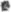 (1)		through physical means/teeth/chewing/mastication/chuming 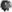 2.2	The absorption of nutrients from the small intestines	2.2.1	Identification of transport(2)A — Active absorption/carrier molecule theory 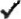 B — Passive absorption/osmosis/diffusion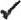 	2.2.2	ReasonActive absorption e Nutrients move from a lower concentrated area to a higher concentrated area/against the concentration gradient through an energy carrier (ATP)  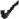 Passive absorption		Nutrients move from a higher concentrated area to a lower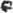 (1)concentrated area/aiong the concentration gradient 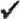 	2.2.3	Identification of the structure labelled C(2)Differential permeable 'partially/semi-permeable membrane 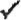 	22.4	Nutrient absorbed through(a) Blood capillaries Digested protein/carbohydrates/ amino acids glucose/vitamins/minerals 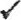 (1)(b) Lacteal Digested fats/glycerol and fatty acids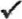 2.3	The various feed components of a ration	2.3.1	Example of an energy rich concentrate(1)Maize meal 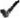 (1) It cannot be digested by pigs/pigs are monogestric/only ruminant animals can utjlise 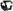 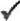 (2)(2)(2)2.3.4Tabulation of rations                                                                                                     Table (3)2.4	Fodder flow programme	2.4.1	Completion of the table600 x 120=72 	v = 72 tons 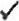                                                         1000200 x 120=240Q v = 24 tons 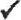                                                                                                      Table (3)2.4	Fodder flow programme	2.4.1	Completion of the table600 x 120=72 	v = 72 tons                                                         1000200 x 120=240Q v = 24 tons                                                                                                      Table (3)2.4	Fodder flow programme	2.4.1	Completion of the table600 x 120=72 	v = 72 tons                                                         1000200 x 120=240Q v = 24 tons                                                                                                      Table (3)2.4	Fodder flow programme	2.4.1	Completion of the table600 x 120=72 	v = 72 tons                                                         1000200 x 120=240Q v = 24 tons 1000	24.2	Determining the average cost to feed ONE animal for ONE day RI 14 277,80 + 113 animals 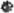 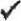 = R1011,31 + 120 days 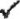 1000	24.2	Determining the average cost to feed ONE animal for ONE day RI 14 277,80 + 113 animals = R1011,31 + 120 days 1000	24.2	Determining the average cost to feed ONE animal for ONE day RI 14 277,80 + 113 animals = R1011,31 + 120 days 1000	24.2	Determining the average cost to feed ONE animal for ONE day RI 14 277,80 + 113 animals = R1011,31 + 120 days (4) RI 14 277180 + 120 days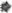 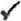  = R952,32 + 113 animals 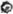 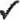 		 R8143 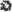 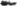 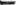 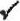 (3)2.5Composition of two animat feeds	2.5.1	Calculating nutritlve ration (NR) of FEED B NR = 1: % digestible non-nitrogen nutrients % digestible protein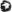 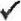              Ratio of oats : sunflower is 24:5 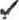 (4)(35QUESTION 4 QUESTION 4 QUESTION 4 QUESTION 4 4.1   Embryo and foetus development:  Embryo and foetus development:  Embryo and foetus development:4.1.1Identification of the structure:(a) B – Allantois (b) E – Foetus (c) F Umbilical cord / Placenta (3)4.1.2Provision of the following:One Function:Protection of the foetus against shock / shock absorbers Prevents desiccation / dehydration / drying of the foetus Lubrication of birth canal Regulates temperature around the foetus Prevents foetus from attaching to other tissues    (Any 1)(1) One constituent of D:Amniotic fluid / water / liquid (1)Place where D:Inside amnion / C (1)4.1.3Time to detect rectal pregnancy:3 – 4 months during pregnancy / gestation  (1)4.2Role of hormones:4.2.1Explanation of hormone: The chemical substance secreted by endocrine glands/ovaries/ uterus transported in the blood veins to specific parts/target organ of the body performing specialised functions 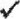 4.2.2Primary function of hormones:Testesterone:(1)Luitenising hormone (LH):Rapture the membrane of the follicle during ovulation 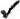 Tightening the infundibulum around the ovary 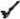 Stimulates secretion of progesterone Maturation of the oocytes Formation of the corpus luteum 	            (Any 1)(1)Oestrogen: Develop the functions of the secondary sex organsResponsible for the onset of oestrus / behaviour changesSigns of oestrus Contraction of the uterus Promote growth of the mammary duct systemStimulates Graafian follicle Delays / inhibits secretion of FSHIncreases blood supply to the uterus  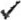 Prevents bacterial infection of the uterus    (Any 1)(1)4.2.3Hormone responsible for:Maintaining the corpus luteum — Progesterone 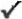 Growth and development of Graafian follicles - FSH(2)4.3Oestrus cycle of dairy cattle:Oestrus cycle of dairy cattle:4.3.1Determination of the number of cows on oestrus:10 cows (1)4.3.2Indication of time 20 cows will be in oestrus:18:00 to 00:00(1)4.3.3Tendency of cows in oestrus from 12:00 to 06:00:Increased number/higher / more from 10 to 45 cows(1)4.3.4		The number of cows in oestrus from 18:00 to 06:00:20 cows + 45 cows = 65 COWS(2)4.3.5Best time to inseminate:12:00 - 18:00/in the afternoon(1)4.3.6Reason:Time when most (45 cows) are in oestrus/on heat(1)4.4The udder of a dairy cow:The udder of a dairy cow:4.4.1Identification of the parts:A – Alveolus B – Lobe C – Teat (3)4.4.2Definition of lactation:Period of milk production by female animals/cowsStarting soon after parturition for an average of 305 days	Involves the hormone prolactin and oxytocin	                  (Any 2)(2)4.4.3Comparison of milk and butterfat production:Milk production increases until peak period thereafter it decreases Butterfat production decreases until peak period thereafter it increases(2)4.5Difficult births:Difficult births:4.5.1Scientific term for difficult births:Dystocia(1)4.5.2Reason for difficult births in heifers:Heifers are physically smaller and less developed (younger)/ageIncorrect presentation/ position/ posture Too large foetus / hydrocephalus Deformities of the foetusTorsion / twisting of the foetus Prolapsed uterus Multiple births/ TwinsSize of the pelvic areaWeak / ineffective labourCervix failing to dilateProlonged gestation/ pregnancy periodMalnutrition Diseases                                                                             (Any 2)(2)4.5.3TWO managerial measures to reduce difficult births:Use bulls renowned for smali calves/low birth weightMate heifers at the ideal age/mass/not too earlyuse a controlled/well-planned breeding seasonWell planned feeding programme/avoid overfeedingPlanned health programme                                                    (Any 2)(2)4.5.4Definition of placenta retention:The failure to expel the placenta/membraneswithin 12 hours after parturition/birthwith negative effects/complicaüons                                        (Any 2)(2)4.5 Embryo transfer (ET) and superovulation  Embryo transfer (ET) and superovulation             4.5.1            4.5.2           4.5.3            4.5.1            4.5.2           4.5.3  Definition of  superovulation  The production of a larger number of ova   at one ovulation  THREE advantages of embryo transfer (ET) More progeny can be produced  Higher profits due to increase in sales  Productive lives of cows are increased  Genetics of the herd is conserved   Superior genes are introduced into the herd                (Any 3) Reason for using proven bulls • To introduce superior/desirable  genes into the herd rapidly and economically                  (2)  (3) (1) [35] Criteria  Yes: 1 mark No: 0 mark 1 	Line graph 1 0 2 	Y-axis labelled 1 0 3 	X-axis labelled 1 0 4 	Points correctly labelled                   in group 1 and group 2 1 0 5 	Correct heading 1 0 6 	Units (and time) 1 0  4.14.1.1 Identification of reproductive organs A 	Seminal vesicles / Vesicular gland √ B 	Urethra / Penis / Sigmoid flexure √ D 	Testis/Testicles √ (3) 4.1.2 TWO congenital defects causing sterility in part D. Hypoplasia √ Cryptochidism √ Sperm defects √   	                                                (Any 2 x 1) (2) 4.1.3 ONE functions of the hormone secreted in part D Production of male gamates / Stimulates sperm formation/spermatogenesis. √ Responsible for male masculine characteristics. √ Promote sexual desire. √ Promote sexual activity. √ 	                                     (Any 1 x 1) (1) 4.2 Cloning Cloning 4.2.1 	Differentiation between reproductive and therapeutic cloning. Reproductive cloning – is a cloning where a new organism is created. √ Therapeutic cloning – is a cloning that produces embryonic stem 4.2.1 	Differentiation between reproductive and therapeutic cloning. Reproductive cloning – is a cloning where a new organism is created. √ Therapeutic cloning – is a cloning that produces embryonic stem cells with the aim of creating tissues to replace injured tissues. √ cells with the aim of creating tissues to replace injured tissues. √ (2) 4.2.2 	TWO disadvantages of cloning It is expensive and inefficient. √ Cloned animals age prematurely. √ Dystocia problems can rise because clones can be verylarge at birth. √ Cloned animals do not have good immune systems. √ Clones can produce oversize offspring with enlarged hearts, 4.2.2 	TWO disadvantages of cloning It is expensive and inefficient. √ Cloned animals age prematurely. √ Dystocia problems can rise because clones can be verylarge at birth. √ Cloned animals do not have good immune systems. √ Clones can produce oversize offspring with enlarged hearts, immature lungs and damaged kidneys. √    	     (Any 2 x 1) immature lungs and damaged kidneys. √    	     (Any 2 x 1) (2)  4.3Foetus presentation Foetus presentation 4.3.1 Letter representing foetus presentation (a) 	B √ (1) (b) 	A √ (1) 4.3.2 TWO conditions resulting in the illustration marked diagram B. Heavy birth weight √ Foetus malformation √ Fle ion of the elbow √ Deviation of the head √  Retention of one or both legs √ 	                           (Any 2 x 1) (2) 4.4 Butterfat content, milk yield and crude fibre of dairy breeds Butterfat content, milk yield and crude fibre of dairy breeds 4.4.1 	Bar graph 4.4.1 	Bar graph                 Marking graph with the following checklist	   Criteria  Yes: 1 mark No: 0 mark  Bar graph 1 0  Y-axis labelled 1 0  X-axis labelled 1 0  Points correctly plotted 1 0  Correct heading 1 0  Key 1 0  	  4.7Technique of embryo transfer Technique of embryo transfer 4.7.1 Identification of the technique Embryo transfer/transplantation/ET √ (1) 4.7.2 TWO advantages of the technique Ten or more progeny from the best cows is produced per year.√ Profit is made from the increased sale of quality genetics without losing the bloodline. √ The productive life of older cows is extended. √ Animals can be bred with improved efficiency of milk or meat production and improved resistance to diseases. √ Offspring can still be obtained from genetically valuable cows that have become infertile. √ Genetic material can be transported internationally. √(Any 2 x 1) (2) [35] CriteriaYesLine graph√X-axis labelled       √Y-axis labelled√Points correctly plotted√Correct heading√Units indicated on both axes√1.1.1B1.1.11D1.1.21B1.1.31D1.1.41C1.1.2B1.1.12C1.1.22C1.1.32A1.1.42D1.1.3D1.1.13B1.1.23D1.1.33D1.1.43B1.1.4B1.1.14A1.1.24B1.1.34C1.1.44B1.1.5B1.1.15C1.1.25A1.1.35A1.1.45C1.1.6D1.1.16B1.1.26D1.1.36A1.1.46A1.1.7B1.1.17C1.1.27D1.1.37B1.1.47B1.1.8D1.1.18D1.1.28A1.1.38A1.1.48B1.1.9C1.1.19C1.1.29A1.1.39B1.1.49C1.1.10C1.1.20C1.1.30A1.1.40A1.1.50CQUES. 1.2 (Phase 1)QUES. 1.2 (Phase 1)QUES. 1.2 (Phase 1)QUES. 1.2 (Phase 2)QUES. 1.2 (Phase 2)QUES. 1.2 (Phase 2)1.2.1H1.2.11PP1.2.1J1.2.2N1.2.12QQ1.2.2C1.2.3J1.2.13SS1.2.3A1.2.4L1.2.14TT1.2.4E1.2.5B1.2.15YY1.2.5I1.2.6E1.2.16UU1.2.6G1.2.7C/P1.2.17WW1.2.7H1.2.8G/H1.2.18AA1.2.8F1.2.9D1.2.19XX1.2.9D1.2.10K/B1.2.20VV1.2.10B1.3.1Land1.3.26Petty cash1.3.2Productivity1.3.27Undercapitalisation1.3.3Farmer / manager1.3.28Overcapitalisation1.3.4Interest1.3.29Fixed capital1.3.5Movable capital1.3.30Labour Productivity1.3.6Product1.3.31Income statement1.3.7Manager1.3.32Collateral1.3.8Productivity1.3.33Seasonal labour1.3.9Credit1.3.34Decision making1.3.10Motivation1.3.35Whole farm budget1.3.11Diversification1.3.36Casual worker1.3.12Grading1.3.37Insurance1.3.13Insurance1.3.38Working/ floating1.3.14Casual worker1.3.39Depreciation1.3.15Short term credit1.3.40Soil analysis1.3.16Labour relations act1.3.41Employment Equity Act 1.3.17Law of Diminishing returns1.3.42Appreciation1.3.18GDP1.3.43Supervision1.3.19Loan1.3.44Scientific farming1.3.20Grant1.3.45Competition1.3.21Title deed1.3.46Legislation1.3.22Enterprise budget1.3.47Contract1.3.23Budget1.3.48Liabilities1.3.24Fixed costs1.3.49Balance sheet1.3.25Interest1.3.50Restrictedness1.4.1Labour                  1.4.26Permanent          1.4.2Interest                1.4.27Enterprise           1.4.3Floating                1.4.28Variable               1.4.4Capital                  1.4.29Compound          1.4.5Assets                   1.4.30Cash flow             1.4.6Income                 1.4.31Labour                 1.4.7Fixed                     1.4.32Seasonal              1.4.8Credit                    1.4.33Medium               1.4.9Floating                 1.4.34Assets                   1.4.10Seasonal              1.4.35Overdraft             1.4.11Depreciation    1.4.36Insolvency            1.4.12Income               1.4.37Unskilled              1.4.13Floating              1.4.38Own Savings        1.4.14Overcapitalisation 1.4.39Budget                  1.4.15Credit                    1.4.40Employees/Labourers             1.4.16Land                   1.4.41Non-arable           1.4.17Diminishing       1.4.42Specificity             1.4.18Interest              1.4.43Salary  / wages                  1.4.19Permanent        1.4.44Contract               1.4.20Floating              1.4.45Movable               1.4.21Seasonal            1.4.46Movable               1.4.22Private ownership1.4.47Profit margin       1.4.23Movable              1.4.48Short                     1.4.24Inventory           1.4.49Expenditure         1.4.25BEE                       1.4.50Overcapitalisation 1.1.1C1.1.11A1.1.21B1.1.31C1.1.41D1.1.2D1.1.12A1.1.22C1.1.32A1.1.42C1.1.3D1.1.13C1.1.23A1.1.33C1.1.43A1.1.4A1.1.14D1.1.24D1.1.34B1.1.44B1.1.5A1.1.15A1.1.25C1.1.35C1.1.45B1.1.6D1.1.16A1.1.26C1.1.36B1.1.46B1.1.7B1.1.17B1.1.27D1.1.37B1.1.47D1.1.8C1.1.18B/D1.1.28B1.1.38D1.1.48C1.1.9C1.1.19C1.1.29A1.1.39B1.1.49A1.1.10D1.1.20B1.1.30B1.1.40C1.1.50A1.2.1E1.2.11A1.2.21V1.2.2J1.2.12B1.2.22U1.2.3M1.2.13G1.2.23T1.2.4I1.2.14C1.2.24Q1.2.5L1.2.15Q1.2.6N1.2.16K1.2.7K1.2.17O1.2.8D1.2.18W1.2.9H1.2.19X1.2.10F1.2.20R1.3.1Net-worth1.3.26Spoilage and rotting1.3.2Promotion1.3.27Empathy  1.3.3Niche1.3.28Delegation1.3.4External forces1.3.29Consumer1.3.5Levy1.3.30Selling1.3.6Market segmentation1.3.31Floor price1.3.7Marketing approach1.3.32Farmer/Manager1.3.8Marketing chain1.3.33Advertisement1.3.9Bartering1.3.34Marketing1.3.10Loss leading1.3.35Diversification1.3.11Compound interest1.3.36Risk1.3.12Overheads1.3.37Gross price 1.3.13Decision making1.3.38Promotion1.3.14Planning1.3.39Niche1.3.15Income strategy1.3.40Business plan1.3.16Processing1.3.41Grading1.3.17Go-between/Market agents1.3.42Strategic farm management1.3.18Demand1.3.43Income statement1.3.19Standardization1.3.44Co-operative marketing1.3.20Free marketing1.3.45Market Segmentation1.3.21Diversification1.3.46Motivation1.3.22Elasticity1.3.47Segmentation1.3.23Vision and mission1.3.48Marketing chain1.3.24Hedging1.3.49Marketing costs1.3.25Evaluation1.3.50Packaging1.4.1Marketing 1.4.26Price elasticity of demand1.4.2Risk1.4.27Diversification1.4.3Futures contract1.4.28Entrepreneurship1.4.4Supply1.4.29Selling1.4.5Processing1.4.30Mass marketing1.4.6Raw / primary products1.4.31Business plan1.4.7Overcapitalisation1.4.32Free1.4.8Elasticity1.4.33Control1.4.9Supply1.4.34Supply1.4.10Diversification1.4.35Perishability1.4.11Cooperative/ pool1.4.36Logistics1.4.12Demand1.4.37Physical1.4.13Marketing /chain1.4.38Planning1.4.14Perishability1.4.39Internet 1.4.15Depreciation1.4.40Price fixing1.4.16Cooperative 1.4.41Buyer1.4.17Bartering1.4.42Consumer1.4.18Entrepreneur1.4.43Marketing chain1.4.19Processing1.4.44Grading1.4.20Ceiling 1.4.45Auction1.4.21Segmentation1.4.46Advertisement1.4.22Future’s contract1.4.47Processing1.4.231.4.23 Supply1.4.48Physical risk1.4.24Manager1.4.49Buying1.4.25 Demand1.4.50Pool system1.1.1C1.1.11B1.1.21C1.1.31B1.1.41B1.1.2A1.1.12C1.1.22B1.1.32D1.1.42D1.1.3D1.1.13C1.1.23D1.1.33A1.1.43A1.1.4A1.1.14B1.1.24C1.1.34D1.1.44C1.1.5B1.1.15A1.1.25B1.1.35A1.1.45B1.1.6D1.1.16D1.1.26C1.1.36D1.1.46B1.1.7B1.1.17B1.1.27B1.1.37A1.1.47C1.1.8A1.1.18C1.1.28D1.1.38B1.1.48D1.1.9C1.1.19B1.1.29D1.1.39B1.1.49B1.1.10C1.1.20D1.1.30A1.1.40C1.1.50B1.2.1G1.2.11S1.2.21C1.2.2P1.2.12B1.2.22V1.2.3F1.2.13Q1.2.23R1.2.4E1.2.14J1.2.24O1.2.5H1.2.15U1.2.25T1.2.6I1.2.16G1.2.26Y1.2.7M1.2.17L1.2.27W1.2.8K1.2.18N1.2.28X1.2.9L1.2.19D1.2.10A1.2.20Z1.3.1GMO1.3.26Prepotency1.3.2Genetic engineering1.3.27Genetics  1.3.3Dihybrid crossing1.3.28Breeding behavior1.3.4Epistasis1.3.29Breeding value1.3.5Homozygous1.3.30DNA1.3.6Dominant1.3.31Cloning1.3.7Mutation1.3.32Cross breeding1.3.8Variation1.3.33Dihybrid cross1.3.9Pedigree1.3.34Chromatin network1.3.10Dihybrids1.3.35Genetics1.3.11Genotype1.3.36Heredity1.3.12Codominance1.3.37Hereditary1.3.13Biometrics1.3.38Inbreeding1.3.14Progeny selection1.3.39Incomplete1.3.15Chromosome1.3.40Linebreeding1.3.16Variation1.3.41Law of independent assortment1.3.17Crossing over1.3.42Law of segregation1.3.18Gene gun1.3.43Monohybrid cross1.3.19Genetic manipulation1.3.44Multiple alleles1.3.20Qualitative1.3.45Mutagens1.3.21Law of Segregation1.3.46Mutation1.3.22Gene1.3.47Natural Selection1.3.23Dominant1.3.48Out crossing1.3.24Dihybrid1.3.49Polyploidy1.3.25Mutation1.3.50Prepotency1.4.1Mutation1.4.26Polyploidy1.4.2Prepotency1.4.27Alkylating1.4.3Hybrid 1.4.28Variation1.4.4Genetics 1.4.29Quantitative1.4.5Variation1.4.30Dihybridism1.4.6Dominant 1.4.31Phenotype1.4.7Upgrading 1.4.32Chemicals1.4.8Species crossing 1.4.33Radiation1.4.9Selection 1.4.34Inversion1.4.10Monohybridism1.4.35Natural1.4.11Prepotency1.4.36Gregor Mendel1.4.12Biometrics1.4.37Pedigree1.4.13Monohybridism1.4.38Line breeding1.4.14Hybrid1.4.39Species crossing1.4.15Atavism1.4.40Polyploidy1.4.16Dominant1.4.41Genetic engineering1.4.17Inbreeding1.4.42Discontinuous1.4.18Gene gun1.4.43Atavism1.4.19Atavism1.4.44Complete1.4.20Polygenes 1.4.45Recessive1.4.21Continuous 1.4.46Alleles1.4.22Prepotency 1.4.47Gene1.4.23Crossbreeding 1.4.48Crossbreeding1.4.24Hybrid 1.4.49Translocation1.4.25Cloning1.4.50Family3.13.1.1A = Seasonal labour(1)B = Permanent labour(1)3.1.2Photograph A shows the harvesting of chillies by the labour whereas Photograph B  shows a machine operator working in the field(2)3.1.3Less attractive working conditionsLong working hoursLow salariesLess benefits                                                                                              ANY TWO(2)3.1.4Better living conditionsAllow labour legislations to function on the farmSalary increase etc.                                                                                  ANY TWO    (2)3.1.5Occupational Safety and Healthy Act(1)3.23.2.1(a)  Inspecting water points       Feeding of stud rams       Counting of sheep and keep of records                                                       ANY TWO(2)(b)  Dosing of sheep       Shearing of sheep       Upgrading of dams and watering troughs                                                   ANY TWO(2)3.2.2Task 4(1)3.2.3Task 6(1)3.33.3.1Supply of protective clothingWorking hours ;& Wages/salariesBullet 4 & 5(1)(1)(1)3.3.2Getting salary while you are out of workSaves money for the labour(2)3.43.4.1Living on farm with the familyReceives bonusMedical aid schemePart of land for his cultivationLivestock which he/she owns                                                                ANY TWO(2)3.4.2Low salariesLong working hours(1)(1)3.4.3Increase salariesAdequate living conditions(1)(1)3.53.5.1Casual labourer = construction of tunnel for vegetable productionPermanent labourer = cultivation of field with tractorSeasonal labourer = wool shearing(1)(1)(1)3.6Short term credit – less than two years’ valuablesMedium term credit – less than five years’ valuablesLong term credit – 10 years and upwards valuables(1)(1)(1)3.73.7.1Low wagesLong working hoursNon-skilled workers3.7.2(a) Basic Conditions of Employment Act = low wages and long working hours(b) Skills Development Act = training center to address training and      educational needs of workers.(1)(1)3.7.3Appointment of a full-time nurse for primary health careSocial worker to deal with emotional burdensEstablishment of a training center to address educational needs of workersImproved wagesSufficient housing                                                                                  ANY THREE(3)3.83.8.1Permanent worker = working from 1/02/2011 to retirement, monthly salary by cheque, one week paid leave per annum (3)3.8.2Basic conditions of Employment Act = Item 9,1 & 9,2 & 7 & 8Occupational Safety and Healthy Act = Item 10(1)(1)3.8.3Item 5 – this is a scarce skill that pays a lot of money from the industries(1)3.8.4Loss of productivity due to sicknessLoss of income due to weakness, anxiety, and absenteeism (2)LAND AS PRODUCTION FACTOR3.93.9.1(a) Limitedness(b) Law of diminishing returns(c) Restrictedness (d) Production capacity of land varies(1)(1)(1)3.9.2Water supplyConsolidation of uneconomic farm unitsApplication of fertilizerEfficient mechanization                                                                                         ANY TWO(2)3.103.10.1Availability of agricultural land is limitedMost land is occupied by sea, mountains, human settlement etc.(2)3.10.2No land for cultivation and people are depended to buy vegetables and crops to the retailers.Reduces land for livestock farming which leads to poverty (2)3.10.3Soil analysisMeasuring soil waterResponsible use of pesticidesSharing land Sharing machinerySharing labourSharing buying powerAny (2)3.113.11.1A = land is a source of mineralsB = land provides foodC = land provides spaceD = land provides space3.11.2Fertilizer and water supply3.123.12.1The soil is subject to the law of diminishing returns.(2)3.12.2The was a proportional increase between the input(bag of fertilizer) and yield ( (bags of potatoes) until fertilizer input in bags 8 and 10 remain constant.(2)MANAGEMENT AS A PRODUCTION FACTOR3.133.13.1Communication skills(1))3.13.2In order to be a good human resource manager, a manager requires good communication skills, be able to listen to workers, have empathy but also have the ability to be strict and fair when it is required. (2)3.13.3Diversification (1)3.13.4Two or more production on the farm reduce dependence on one crop for constant incomeWith diversification, not all prices or yields can be low or high at the same time.(2)3.13.5Planning, control, decision making, motivation organization and coordination Any (2)3.143.14.1Farmer A has more conceptual skills than others and farmer B has more people skills than the others(4)3.14.2(a)  economic planning of farming activities can yield the best results in avoiding the unnecessary expenditure(b)  physical planning of farming activities can yield best results to avoid anything which can pose threats to the environment like pollution ete.(c)training of farm workers will allow them to attend workshop and meetings in order to develop their skills(6)3.153.15.1Farm management can be defined as that part of farming that deals with the organization, operation and risk management of the farm.Strategic risk management is a process designed to keep both the risks associated with the farm and the costs of running the farm to a minimum.(4)3.15.2Planning, control, motivation, decision making coordination and organization(5)3.15.3They can be applied as the process of designing and maintaining an environment in which individual workers work together to accomplish a specific aim which is successful business.(1)3.15.4Internal forces: from within the business, a farmer has control over these forces also known as micro environment such as financial resources and business objectivesExternal forces: from outside the business a farmer has no or limited control over these forces also known as market and micro environments. (6)3.15.5With diversification, not all prices and yields are low or high at the same time is an advantage but sometimes this can be the disadvantage as prices and yield can be low at the same time which can lead to the automatic closure of the farm business.(4)3.163.16.1Flexibility: is the ability to change plans over time and as any additional information is received. For example, a farmer can decide about deceasing the number of livestock on the farm when the drought is forecast so that the remaining animals can survive without him or her having to buy extra food.Hedging: this is a technical procedure that involves the trading of contracts for a future crops by specialize people. This is done worldwide and determine the price of a crop according to the world supply and demand of that crop.(4)3.16.2Planning, decision making, control, motivation and organization(4)3.173.17.1Working hours, leaves and meet the minimum wage requirement.(3)3.17.2Workers in farm B.These employees are subjected to long working hours, less days for leave per year and a lower minimum wage than stipulated by the Law. These employees are prevented to join any farm workers union activities.(3)3.17.3Basic Conditions of Employment Act, 1997 (Act 75 of 1997) Labour Relations Act(2)3.17.4Seasonal workers – work repetitive tasks , harvestingCasual workers – work non-repetitive tasks , fencing(4)3.17.5Supervision, daily planning, physical planning, mechanization, Training(2)3.17.6(a) Regulates the relationship between the employer and the employees ( workers).(b) Addresses the safety of workers in the workplace.(2)(2)3.17.7(a)External forces – competition,global economic conditions (inflation, recession),political and socio-economic conditions (demographic changes,HIV/AIDS, policy/laws), availability of reliable markets, environmental forces etc.(b)Internal forces – Sufficient capital, labour efficiency,skills, Management, resources(3)(3)3.183.18.1(6)3.18.2Skills 3.193.19.1Heading with x and y variables (1)X axes correctly calibrated        (1)Y axes correctly calibrated       (1)Correct type of graph               (1)Both units                                 (1)Accuracy                                  (1)(6)3.19.2(a) 32 – 8 = 24 bags of maize(b) 45 – 48 = -3 bags of maize(2)(2)3.19.3Law of diminishing returns. Increases per unit of input added are not proportional, until maximum is reached.(2)3.203.20.1Land is limited(1)3.20.2As population size increse, more land is required for settlement(2)3.20.3Agricultural production will decrease(1)3.20.4Use of technology (scientific methods), Use of fertilisersWater use (irrigation)Consolidation of uneconomic farm unitsSelect crops that are suited for the area            Any 2(2)3.213.21.1Casual labourers3.21.2Not employed permanently but temporarilyWork for less than 24 hours a month and do not sign contracts.3.21.3Land bank3.21.4Use of technology (scientific methods), Use of fertilisersWater use (irrigation)Consolidation of uneconomic farm unitsSelect crops that are suited for the area            Any 23.223.22.1  (a)  A  (b)  C  (c)  F  (d)  E  (e)  E(5)3.233.23.1Photograph A – Fixed capital (milking shed, Land)Photograph B -  Movable capital (equipments,livestock)Photograph C – Movable capital (tractor(9)3.243.24.1Two bakkies, dairy cows3.24.23.24.3Grant – is not payed backLoan – payed back with interest3.24.4R14 000 X 30 cowsR420 0003.24.53.263.26.1(a) Overcapitalisation(b) High interest rates(c) Subject to high risk3.273.27.13.27.2Own SavingsCreditProduction sales3.283.28.1Income – cattle sales, sheep salesVariable costs – grain feedOverhead costs - Telephone bill, marketing levy, electricity(2)(2)(2)3.28.2Net income = Total income – total costs  =  (R110 500 + R80 900) – (42 350 + 22 500 + 20 000 + 12 500)=   R191 400 –R 97 350=    R94 050(3)Assets Rands Liabilities Rands Value of farmR3500 000Tractor loanR365 000Value of vehiclesR275 000Overdraft R150 000Bond R4200 000Cash R50 000Value of buildingsR650 000Total R44750,000Total R4715,000Net worth R40035,000                        (9)3.29.2The farmer can continue with the business as it came with positive balance.(2)3.29.3Inventory of moveable assets is a document where the medium-term capital goods are recorded e.g. Machinery whereas breeding records is where the performance of each individual animal is recorded e.g. milk production(2)3.303.30.1Shows all the expenditure that a farmer expects for a certain period, the farming operation will determine how long this period will be, to determine the viability of the business operation.(2)3.30.2Sales per week = R8000 + R12500 X 4 = 20500 – monthly costs R39000 = R18500(3)3.30.3The farmer can continue with the business as it has a positive balance(2)3.313.31.1Profit = estimated returns – estimated costs              R477500 - R1435646             =   - R9581466(3)3.31.2Could not be recommended as it has a negative balance(2)3.31.3Eco labelling(1)3.323.32.13.32.210 X 4 = R40 000 + R50 000 = R 90 000R90 000 – R30 000 = R60 000(2)(2)3.32.3Business will sink and closeWorkers will be retrenched(2)3.32.4Diversification (1)3.32.5Budgeting (1)3.333.33.1Assets             LiabilitiesR50 000           R2 000R 500 000        R12 000R 550 000         R 14 000   Totals(4)3.33.2Net worth = assets – liabilities                   R550 000 – R 14 000                   R536 000(3)3.33.3Credit is the money borrowed from financial institutions(2)3.343.34.1Enterprise budget concentrates on only one business production e.g. maize whereas the whole farm budget concentrates on all the number of businesses taking place on a farm(2)3.353.35.1A = Overheads, feeds, seed and seedlings etc.B = Fixed costs, rent, labour costs etc.C = Variable costs , electricity and water, marketing costs etc.(6)3.35.2A = Moveable e.g. beef sales, disc plough etc.B = Working e.g. oil, fertilizer etc.(4)3.35.3Net cash income = total income – total expenditure                                R134050 - R203746R69696(3)3.35.4Labour costs, feed, fuel(3)3.363.36.1credit(2)3.36.2Sales not yet done still immature(2)3.36.3Profit = income – expense             R54 000 - R433 00 = R107 00(3)3.36.4Sale of machinery and livestock did not take place(1)3.36.5Cut off non-farm expenses, more sales(2)3.36.6R433,00(2)3.373.37.1Overheads = all ongoing expenses in a business e.g. insurance and licenses etc.Variable costs = depended on the level of production e.g. electricity and water etc.Fixed costs = those that do not change e.g. rent etc.(6)3.37.2R179420(2)3.37.3Net profit = income – expenses                    R152580 – 179420                  -R26840 3.37.4For future reference of a farming businessTo determine the income and the expenditure of a business(2)3.383.38.1Table I = balance sheet and table 2 income statement(2)3.38.2Fixed assets = land value, moveable assets = ready for sale livestock, machinery, working assets = feed, growing crops, positive bank balance(6)3.38.3Net worth farmer A = R510875 – R945000 = R434125Net worth farmer B = R371666 – R139000 = R232666Net worth farmer C = R515000 – R356670 = R158330(4)(4)(4)3.38.4Farmer C = unviableFarmer A = most viable(2)(2)3.38.5Net income farmer A = R325250 -  R230500 = R94750Net income farmer B = R65000 – R47500 = R17500Net income farmer C = R254000 – R514500 = R260500(4)(4)(4)3.38.6Fixed costs = (rent, wages on permanent labour) variable costs = (telephone and post) , overheads costs = (seeds and fertilizer}(6)3.38.7Income, expenditure, opening balance, closing balance, total income and total expenditure(6)3.393.39.1(a) total income R25000 five carcass, R20000 manure = R45000(b) total expense animal health care , R2240, wages R1200, lick R1360, transport R1000, dehorning R2570, slaughtering fee R3000 = R11370(2)(2)3.39.2Profit/loss = income – expenditure                    R 45000 - R11370                    R33630(3)Genetic crossingGenetic crossingGenetic crossingGenetic crossingGenetic crossing4.1.14.1.1Punnet square – F1    P1   =                      GG               X             gg               Purebred green leaves       Purebred yellow leaves     Meiosis =                G                 X               g       (gametes)                                                                             G              G         F1               g                Gg               Gg                                   g                  Gg               Gg(4)(4)4.1.24.1.2Genotype of F21 : 2 : 1(2)(2)4.1.34.1.3Dominant characteristic(1)(1)Green leaves4.1.44.1.4Calculation : % of yellow leaves in F1(1)(1)Yellow leaves   =   0         =    X  100         =   0%(3)(3)4.1.54.1.5N.B  :  Yellow leaves is a phenotype, therefore 3:1 ratio is used to calculate the number of yellow leaves     3 + 1  =  4Therefore:          =     X   28          =   7 yellow leaves(2)(2)Genetic crossingGenetic crossingGenetic crossing4.2.14.2.1Identification of genotypeParent black cow  =  Bb/ heterozygous blackParent white bull   = bb/ homozygous white(1)(1)(1)(1)4.2.24.2.2Phenotype of offspring:White(1)(1)4.2.34.2.3Punnet square              ♀                                                    ♂ P   =   Bb                        X                        bb          Heterozygous black cow                Homozygous white bull                              ♂              b                b                        ♀                              B                Bb                Bb                                        b                 bb                bb  F1    =   2 Bb/ heterozygous black   :     2bb/homozygous white(4)(4)Dihybrid crossingDihybrid crossingDihybrid crossing4.3.14.3.1Genotype of individuals:Number 11 – aaBB/ homozygous horned and blackNumber 14 – Aabb/ heterozygous polled and homozygous redNumber 16 – aabb/ homozygous horned and red(1)(1)(1)(1)(1)(1)4.3.24.3.2Phenotype of the individuals:Number 6 – Polled and redNumber 12 – Horned and blackNumber 15 -  Polled and black(1)(1)(1)(1)(1)(1)4.3.34.3.3Parents   =     AAbb          X                          aabbGametes =       Ab                                          ab                                    Ab             Ab                  Ab             Ab                    ab          Aabb        Aabb             Aabb            Aabb                     ab           Aabb         Aabb            Aabb            Aabb                     ab           Aabb         Aabb            Aabb            Aabb                     ab          Aabb         Aabb             Aabb           AabbGenotype of offspring:  All/16 – Heterozygous Polled and homozygous red(4)(4)4.3.44.3.4Phenotype of crossing in 4.3.3All/16 Polled and red offspring(1)(1)Crossing of Red and White flowersCrossing of Red and White flowersCrossing of Red and White flowers4.4.14.4.1Plant with red flowers:Male plantReason:Red is represented as capital letter R(1)(1)(1)(1)4.4.24.4.2Phenotype percentages in F225% Red 50% Pink25% White(3)(3)4.4.34.4.3Type of dominance Incomplete dominance(1)(1)4.4.44.4.4Justification:The appearance of a pink colour indicates that neither red nor white is dominant over the otherORPink is an intermediate colour that has not been observed in both parents(1)(1)4.5.14.5.1Letter for the white colour:WMotivation:Because red is not completely dominant over red (1)(1)(1)(1)4.5.24.5.2Genotype of Roan cattleRW(1)(1)4.5.34.5.3Crossing:                RR                                         X                      WW   Homozygous red Shorthorn bull                     White Shorthorn cow                                ♂              R                  R                           ♀                             W              RW            RW                             W                RW             RWOffspring:                 Genotype -  4 heterozygous Roan cattle                   Phenotype – 4 Roan cattle(6)(6)Crossing of parents with different characteristics:Crossing of parents with different characteristics:Crossing of parents with different characteristics:4.6.14.6.1Type of crossing:Dihybrid crossing(1)(1)4.6.24.6.2Characteristics received by each offspring from parent 1:Offspring 1 – Colour/ black colourOffspring 2 – Shape/ square shapeOffspring 3 – Shape/ square shape(1)(1)(1)(1)(1)(1)4.6.34.6.3Characteristics that are dominant:Black colour and Square shape(2)(2)4.6.44.6.4Percentage of characteristic received from each parent by offspring 2:50% shape and 50% colour(1)(1)Genetic crossing – coat colourGenetic crossing – coat colourGenetic crossing – coat colour4.7.14.7.1Genotypes of parents:A – Bb/ heterozygous brown coatB – Bb/ heterozygous brown coat(2)(2)4.7.24.7.2Phenotypes of offspring:1 - Brown2 - Brown3 - Brown(1)(1)(1)(1)(1)(1)4.7.34.7.3Percentage of F1 – heterozygous brown coat colour:Heterozygous refer to Genotype ratio that is  : 1 : 2 : 1 in this case       =    1 + 2 + 1 + 4       =    X 100        =      75%(2)(2)Genetic crossing of P1 to F1 and F2Genetic crossing of P1 to F1 and F2Genetic crossing of P1 to F1 and F24.8.14.8.1Genotypes of (i) and (ii):Bb/bBbB/Bb(1)(1)(1)(1)4.8.24.8.2Genotypic ratio as percentage in F1100% Bb/heterozygous blue flowers(2)(2)4.8.34.8.3Indicate gametes (vi) and (ix):(vi) B / b(ix) b / B(1)(1)(1)(1)4.8.44.8.4Phenotypic ratio as percentage – F275% blue flowers : 25% white flowers(2)(2)4.8.54.8.5Percentage of homozygous white flowers – F225% (1)(1)4.8.64.8.6Calculation - % homozygous blue flowers – F2Homozygous blue flowers (BB): 1 out of 4    Add the ratio:     = 1(BB) + 2(Bb) + 1(bb) = 4     =    X  100         =  25%(3)(3)4.8.74.8.7Fraction of heterozygous blue flowers – F1(1)(1)4.9.14.9.1Dominant characteristic in the crossing:White faceReason:All the offspring have white face(1)(1)(1)(1)4.9.24.9.2Possible percentage of black-faced offspring:100% black-faced offspring(2)(2)4.9.34.9.3Comparison of chromosome number somatic cells and gametes:Somatic cells are diploid whileGametes are haploid(2)(2)Crossing Snapdragon plants4.10.14.10.1Type of dominance illustrated:Incomplete dominance(1)(1)4.10.24.10.2Labels of genotypes:A - FRR B - FRW C - FWW (1)(1)(1)(1)(1)(1)4.10.34.10.3Phenotype ratio – F23 : 1(2)(2)Crossing horse breeds:Crossing horse breeds:Crossing horse breeds:4.11.14.11.1Genotype of horses:bbBbbbBb(1)(1)(1)(1)(1)(1)(1)(1)4.11.24.11.2Percentage of heterozygous black coat:50% (2)(2)Crossing Bt maize cultivar:4.12.14.12.1Punnet square of cultivars:                     Aa                          X                             aa   Heterozygous high lysine                Homozygous low lysineGametes:   A     a                                               a               a                                        A                   a                       a               Aa              aa                       a                  Aa                 aaCriteria to mark:Heterozygous gametes placed correctly - 1 markHomozygous gametes placed correctly - 1 mark50% offspring Aa/ Both Aa visible – 1 mark50% offspring aa/ Both aa visible – 1 mark(4)(4)4.12.24.12.2Definition of genetic terms:Genotype : the genetic composition of an organism/ genetic make-up of an organismRecessive gene : gene that is overshadowed/dominated in a crossing by another gene and becomes less visible/is not expressed in the offspringOR a gene that is masked by the presence of a dominant gene and can only appear if it is homozygous. (2)(2)(2)(2)4.12.34.12.3Characteristics of genetically modified maize:Pest resistanceHerbicide resistanceDrought resistanceAdaptability to environmental conditionsDisease resistanceEarly maturing to escape harsh conditionsLonger period of keeping germination ability (Any 2)(2)(2)Genetic crossing4.13.14.13.1Type of genetic crossingDihybrid crossing(1)(1)4.13.24.13.2Motivation:Crossing organisms that differ in two characteristics/ inheritance of two genetic characteristics is investigated. (2)(2)4.13.34.13.3Mendelian Law depicted:Independent Assortment of genes: during meiosis / gamete formation, segregated pairs of allelesassort independent of each other. (2)(2)4.13.44.13.4Calculation of percentage of white hornlessPercentage of hornless offspring:  X 100 = 25%(2)(2)4.13.54.13.5Type of inheritance = hornless/white polled offspring in F2Atavism(1)(1)Milk production of a Jersey cowMilk production of a Jersey cowMilk production of a Jersey cow4.1.14.1.1Type of inheritancePolygenic inheritance/ polygenes(1)(1)4.1.24.1.2Justification:Milk yield in Jersey cow is controlled by three pairs/many genesEach dominant gene has an additive value of 30 litres4.1.34.1.3Calculate milk yield:PPQqrR = 200 litres + (30 litres x 4)   = 320 litres(3)(3)Pattern of inheritance – farm animalsPattern of inheritance – farm animalsPattern of inheritance – farm animals4.2.14.2.1PhenomenonCo- dominance(1)(1)4.2.24.2.2Reason for the answer:Both characteristics are observed in the offspring/ the offspring has white and brown colour patches(2)(2)Importance of the concepts:4.3.14.3.1Prepotency – characteristics have greater ability to be transferred to the offspring/progeny(2)(2)4.3.24.3.2Atavism – desired characteristics that were seen in ancestors re-appear in the offspring(2)(2)GENETIC MUTATIONS, VARIATIONS AND SELECTIONGenetic changes – factors that may be beyond control:4.1.14.1.1Type of mutation represented in the diagramDuplication(1)(1)4.1.24.1.2Chromosomal mutation and gene mutationChromosomal mutation – a change of the structure or number of chromosomesGene/point mutation -: a change in nucleotide sequence of the DNA within a single gene(2)(2)(2)(2)4.1.34.1.3Mutagenic agentsPhysical mutagentsChemical mutagentsBiological mutagents   (Any 2)(2)(2)Explanation – causes of internal variation:Effects of mutagenic agents:4.3.14.3.1Gamma and X-rays Damages DNA molecule and causes it to break (1)(1)4.3.24.3.2Metals Change the chemical structure of a DNA molecule(1)(1)4.3.34.3.3Alkaloids They prevent chromosome segregation(1)(1)4.3.44.3.4Viruses They insert their own DNA(1)(1)4.4.14.4.1Concepts = statements /descriptionPolyploidyAneuploidyInversion(1)(1)(1)(1)(1)(1)4.4.24.4.2Beneficial characteristics of mutants:Improved yield and qualityResistance to pests and diseases(2)(2)Various methods of mutation4.5.14.5.1Picture A – duplicationPicture B – deletionPicture C - inversion(3)(3)4.5.24.5.2Identify the type of mutagenic agent in the following conditions:Physical agentBiological agent(2)(2)MUTATION, VARIATION AND SELECTIONScenario on variation4.6.14.6.1Explain importance of variation in breedingVariation is a foundation of desirable characteristics for farmers to choose for further breeding to improve crop varieties and livestock breeds over time.    (Any 2)(2)(2)4.6.24.6.2Genetic causes of variationMeiosisFertilisationMutation    (Any 2)(2)(2)4.6.34.6.3Distinguish between Continuous and Discontinuous variationContinuous variation – a complete range of variation of a characteristic from one extreme to the otherDiscontinuous variation – variation in which characteristics have clear-cut/distinct forms with no intermediate forms in between(1)(1)(1)(1)Variation Graphs4.7.14.7.1Type of variations:A – Discontinuous variationB – Continuous variation(1)(1)(1)(1)4.7.24.7.2Justification:A – the characteristic displays clear cut forms from one extreme to the other. B – the characteristic displays a range of variety from one extreme to the other(2)(2)4.7.34.7.3TWO external causes of variationDiseases Pests and parasitesClimate/rainfall/temperatureSunlight/light intensity Feeding/food/fertilization/fertilizersTopography  (Any 2)(2)(2)4.7.44.7.4Important roles of genetic variation in a breeding programme:Graph on variation4.8.14.8.1Identify breed – lowest fat contentHolstein(1)(1)4.8.24.8.2Breed with the smallest variation for fat content.			Holstein/ Aryshire(1)(1)4.8.34.8.3Breed that would be recommended in a cross-breeding programmeJersey(1)(1)4.8.44.8.4Reason for the bell-shaped variation curveDifference in performance between individuals in the population/ variation between individuals in the population for fat production in milk(1)(1)Scenario on Traditional selection:4.9.14.9.1Definition of the processProcess of choosing/identifying specific individualsFor their desired characteristics/traitsTo be used in the production of quality offspring (Any 2)(2)(2)4.9.24.9.2Method of selection mentioned in the passageMass selection(1)(1)4.9.34.9.3THREE animal production characteristics considered for selection:GrowthHealthFertility(3)(3)4.9.44.9.4Aspects to improve phenotype of animals:Best bulls for growth/health/fertility were sharedUtilising the best available pastures/keeping them away from wet/muddy areas(1)(1)(1)(1)ESTIMATED BREEDING VALUES (EBV) & HERITABILITYESTIMATED BREEDING VALUES (EBV) & HERITABILITYESTIMATED BREEDING VALUES (EBV) & HERITABILITY4.1.14.1.1Breeding valuesEBV = Weaning weight – Average weaning weight x heritability EBV = (350 – 310) x     = 40 x 0,6 = 24kg   (3)(3)Heritability calculation:Heritability calculation:Heritability calculation:4.2.14.2.1Breeding values – slaughter weightEBV = Parent slaughter weight – Average slaughter weight flock X Heritability                                                    		= 47.3kg – 52.5 kg X 85%		= -5.2kg X 85%		= -4.42kg						(3)(3)4.2.24.2.2Implication of the value in QUESTION 4.2.1.The sheep will produce offspring with a slaughter weight that will  be -4.42kg lighter. 						(2)(2)4.2.34.2.3The following heritable characteristics mean during the selection process.(a) Birth weight = less heritability, therefore the characteristic is controlled by the environment/ OR The farmer need to develop a feeding program            because birth weight has less heritability/ birth weight             has heritability of less than 50% 							(b) Meat tenderness – the characteristic has high heritability/ has                                       heritability that is more than 50%, therefore it is                                            controlled by genes			(2)(2)(2)(2)4.2.44.2.4Definition: EBV:EBV – estimate of how better or worse than average the offspring of an individual will be for a particular characteristic(2)(2)4.2.54.2.5Selection methods used by animal breeders:Mass selectionPedigree selectionFamily selectionProgeny selection(4)(4)Scenario on Ayrshire breeds4.3.14.3.1Breeding typeUpgrading(1)(1)4.3.24.3.2Justification:Farmer is using Holstein semen to improve production potential of inferior cows/ Ayrshire breeds(2)(2)Values of heredity in sheep:Values of heredity in sheep:Values of heredity in sheep:4.4.14.4.1Determination of the EBV for birthEBV = (Lamb weight – average weight) x % heritability                                   = (3kg – 1,8kg) x 60%         = 0,72 kg                     (3)(3)4.4.24.4.2Implication of the calculated valueThe offspring will be 0,72kg heavier than the average flock The average flock will be 0,72kg smaller   than the offspring of the lamb An increase in birth weight  above the average of the flock by 0,72kg                                                                (Any 1)   (2)(2)4.4.34.4.3Heritability of the fleece weight50%(1)(1)4.4.44.4.4TWO reasons the post-weaning weight gain cannot be recommended for breeding purposesEnvironment has a huge influence in the outcome of the characteristics  Low heritability/33% heritable    (2)(2)4.4.54.4.5Importance of using EBV It indicates the heritability of a particular characteristic  to predict the success of a breeding programme (2)(2)Biometrics and Genetics in animal improvement:4.5.14.5.1Data on heritable characteristics of goatsCalculate the EBV of ram and ewe.Ram:PWW of Ram – Average PWW of flock X heritability   = 19.2kg – 17.5kg X 57%   = + 0.97kgEwe:PWW of Ewe – Average PWW of flock X heritability  = 21.4kg – 17.5kg X 57%  = + 2.22kg(4)(4) Expected genetic gain of the animals: EBV of Ram  +  EBV of Ewe   ÷   2  =  0.97 kg  +  2.22kg  ÷   2  = + 1.59kg/ +1.6kg (2)(2)whether the animals can be selected for further breeding.	Animals can be selected(1)(1)Justification The animals will produce offspring with +1.6kg heavier in PWW (2)(2)Characteristic that the farmer cannot select for breeding purposesFleece weight(1)(1)Reason for not selecting the characteristicFleece weight has a low heritability percentage of 26%/ is less than 50%, therefore it is controlled by the environment/ is not controlled by genes/ can be affected by the environment negatively(2)(2)BREEDING SYSTEMSScenario on weaners4.1.14.1.1Identification of the animal breeding system applied by Farmer BCrossbreeding Reason • Crossing of two different breeds (1)(1)(1)(1)4.1.24.1.2TWO advantages of out crossingThe least likely system to produce any problemsOffspring will carry the traits characteristics of both parentsImprove genetic diversity/new blood line is introduced (Any 2)   (2)(2)4.1.34.1.3TWO reasons why the old and non-fertile cows are soldReached the end of their production cycle/not productiveEfficiency by saving on nutritionImprove the fertility of the herd More economical for the farmer                                    (Any 2)(2)(2)4.1.44.1.4Breeding system used by Farmer B with his own bullsLine/in breeding (1)(1)Animal breeding – Hereford and Sussex breeds4.2.14.2.1Identification of the breeding method    Crossbreeding (1)(1)4.2.24.2.2THREE benefits to farmer BNew breeds developedAnimals will adapt better in varying conditions/better vitalityAnimals will be more resistant to diseasesHigh mass gain in relation to food intakeLeads to heterosis/hybrid vigour       (Any 3)                                                   (3)(3)4.2.34.2.3A possible advantage of this breeding method to Farmer AMaking money by selling bulls/sells to farmer B(1)(1)Data – pre-weaning growth rates on cattle crosses4.3.14.3.1Type of breeding systemCross breeding(1)(1)4.3.24.3.2Parents that produced calves with highest average daily gainHereford bulls and Brahman cows4.3.34.3.3TWO reasons for better performance of theseOffspring have hybrid vigour/heterosis Are better adapted to poor veld conditions/more hardy Have a better feed conversion rate 	(Any 2)4.3.44.3.4Bar Graph Criteria/rubric/marking guidelines Correct heading X axis - correctly calibrated and labelled (number crossing) Y-axis – correctly calibrated and labelled (ADG) Correct units (g/day) Accuracy Bar graph 		   	(6)(6)Mating with pure-bred Bonsmara bulls4.4.14.4.1Type of breeding systemUpgrading(1)(1)4.4.24.4.2Two disadvantages of upgrading:Time consuming Bulls must always be bought from outside to reduce inbreeding/ it is expensive The commercial value of the first few generation is low The offspring can never be bred 100% pure          (Any 2)   (2)(2)4.4.34.4.3Determination of the number of crossings:5 crosses(1)(1)4.4.44.4.4Calculation of the percentage characteristic:Cow: ½ x  75% = 37,5%Bull: ½ x  100% = 50%37,5% + 50%  = 87,5%        OR ½  x (75% + 100%)      =   87,5%         OR          =     87,5%   (4)(4)Breeding systems:4.5.14.5.1Identification of breeding system:A - Species crossingB – Line breeding(1)(1)4.5.24.5.2Disadvantage of breeding system in AOffspring becomes sterile/ cannot reproduce further(1)(1)The different breeding methods4.6.14.6.1Picture A – cross breedingPicture B – cross species/species crossing(1)(1)(1)(1)4.6.24.6.2Justification of the answer in 4.6.1Picture A is the crossing between the two different dairy breedsPicture B is a crossing between two different species(1)(1)(1)(1)4.6.34.6.3Tabulate advantages of the breeding methods:(4)(4)Picture - Breeding system of goats4.7.14.7.1Type of breeding methodUpgrading(1)(1)4.7.14.7.1Advantages/benefits of the breeding system - upgrading:New breed is gradually imported into the herd/fewer adaptation problemsEconomical way to raise the stock to a pedigree levelInitial rapid results (50% improvement in first generation) Deformities and unwanted characteristics occur less frequentExpert knowledge not neededCreates a more uniform herd   (Any 3)(3)(3)4.7.34.7.3Selection methods used by animal breedersFamily selectionMass selectionProgeny selectionPedigree selectionNatural selectionBreeding values(4)(4)4.7.44.7.4Disadvantage of upgrading:Improvement is relatively slow after the fourth generation(2)(2)Scenario4.8.14.8.1Selection and HeritabilitySelection – process of choosing desirable characteristics from individuals for further breedingHeritability – the degree to which characteristics are controlled by genes(2)(2)(2)(2)4.8.24.8.2Advantages of species crossing:Hardy/draught animals are producedMules have no digestive problems compared to horsesMules do not tire easily  (Any 2)(2)(2)4.8.34.8.3State TWO related breeding systems not mentioned in the scenario.Line breedingInbreeding(2)(2)GENETIC MODIFICATIONPlant Improvement:4.1.14.1.1Identify the processGenetic modification/ Genetic engineering/ Genetic manipulation/GM(1)(1)4.1.24.1.2Main risks of the processFood safetyEnvironmental issuesSocio-economic effects              (Any 2)                               (3)(3)4.1.34.1.3Name the organisms:C - Transgenic/GMO (1)(1)4.1.44.1.4Characteristics of genetically modified cropHerbicide resistanceInsect resistanceResistance to harsh environmental conditionsImproved nutritional value/starch/vitaminsModified/improved quality   (Any 3)(3)(3)GM of Lettuce4.2.14.2.1Difference in yield of GM lettuce and non-GM lettuceGM lettuce produce better under different conditions   than non- GM plants under the same conditions (2)(2)4.2.24.2.2Advantage of GM lettuce in both conditionsHigher yield/ produce better(1)(1)4.2.34.2.3Benefits of genetic engineering over traditional methodsPrecise/desired genes are transferred  Not limited to crossing of the same species More convenient Faster/requires only one generation to complete  More resistant to pests/drought/diseases/herbicides  Higher yields      (Any 3)(3)(3)4.2.44.2.4Environmental risks of genetically modified plantsCreation of herbicide resistant ‘superweeds’/harmful pesticide resistant plantsIndiscriminate use of herbicides pollute the environment Beneficial insects can be killed                                 (Any 2)(2)(2)Two maize farmers in a typical maize growing area4.3.14.3.1The year when farmer B changed to GM crops2012(1)(1)4.3.24.3.2Advantage that farmer B gain from using GM maize seed based on the dataIncreased yield/production/Production increase from 10,6 - 12 started in 2012/Production improved progressively more from  2012 - 2015(1)(1)4.3.34.3.3Characteristics of GM maize cultivars that could be responsible for the advantage that Farmer B gainedResistance to diseasesResistance to insects and pestsResistance to drought/ harsh environmental conditions/Crops have lower water requirementsBetter adaptation to the region      (Any 3)(3)(3)4.3.44.3.4Main reason for general resistance against the use of GM cultivars.Threat to human health/ composed of toxic chemicals that can cause allergies/illness Environmental risks             (Any 1)(1)(1)Cartoon on the use of GM crops4.4.14.4.1Effect of GM crops in the cartoon:GM crops pollinate weeds resulting into superweeds(2)(2)4.4.24.4.2- Genes for herbicide resistance could be spread from GM crops to weeds           making them resistant to herbicides. -  Superweeds compete with production crops for water and sunlight- Increased input costs to eradicate superweeds/ difficult to eradicate- Reduced agricultural crop yield- Use of excessive chemicals promote global warming (Any 2)(2)(2)Genetic modification techniques:4.5.14.5.1Genetic modification technique:Agrobacterium tumefaciens/bacterial carries(1)(1)4.5.24.5.2Steps during Agrobacterium tumefaciens:A - Desired gene inserted into plasmid B - Plasmid inserted into plant cell/disabled to prevent them from causing            disease in the recipient plantC - Plasmid inserts desired gene into plant DNA/Used as a carrier to           transfer a piece of its DNA into the chromosome of a plant D - Tissue culture is then formed/Plant pieces are then grown into whole (4)(4)4.5.34.5.3Genetic modification techniques:Micro-injectionGene gunElectroporation Biolistics Gene silencingGene splicingLipofection Viral carriesCalcium phosphate precipitation (Any 3)(3)(3)GMO – threat to food safety for human consumptionMay be a possibility of cancer Loss of effective immune systemLead to food allergiesSubjected to toxicological tests that can affect humans negatively(4)(4)Benefits of GMOsUse of less pesticides that are toxic to soilAllow no tillage farming systemFood with better flavourReduce input costs of productionLong shelf-life Resistance to insects, herbicides and diseasesTolerance to harsh environmental conditionsShort ripening periodRequire less water for production/tolerance to droughtIncrease in yield  (Any 4)(4)(4)Graph on Genetic modification4.8.14.8.1Definition : GMOThe technique of manipulating/altering/changing characteristics of an organism  by inserting genes from another organism into its DNA. (2)(2)4.8.24.8.2Present the information in the graph in the form of a table1 mark = heading1 mark correct table of years1 mark = correct table of global area data1 mark = labelling table topics/items1 mark = heading1 mark correct table of years1 mark = correct table of global area data1 mark = labelling table topics/items(4)(4)4.8.34.8.3Deduce the trend shown in the graph over years:The use of biotechnology/genetic engineering increases every year/ The use of biotechnology/genetic engineering increases with time(2)(2)